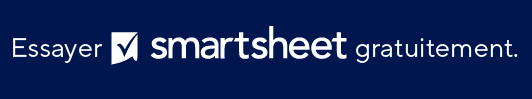 MODÈLE D’AUTO-ÉVALUATION DES COMPÉTENCES DU PERSONNELEXCLUSION DE RESPONSABILITÉTous les articles, modèles ou informations proposés par Smartsheet sur le site web sont fournis à titre de référence uniquement. Bien que nous nous efforcions de maintenir les informations à jour et exactes, nous ne faisons aucune déclaration, ni n’offrons aucune garantie, de quelque nature que ce soit, expresse ou implicite, quant à l’exhaustivité, l’exactitude, la fiabilité, la pertinence ou la disponibilité du site web, ou des informations, articles, modèles ou graphiques liés, contenus sur le site. Toute la confiance que vous accordez à ces informations relève de votre propre responsabilité, à vos propres risques.NOMSERVICE/UNITÉPOSTE/RÔLEDOMAINES D’AUTO-ÉVALUATIONTout à fait d’accordPlutôt pas d’accordPas d’accordNOTESConnaissances spécifiques à l’emploi 
Je possède et j’applique l’expertise, l’expérience et le bagage nécessaire pour obtenir des résultats solides. Je travaille de manière efficace et efficiente.Compétences spécifiques à l’emploi 
Je démontre que j’ai les aptitudes et les compétences nécessaires pour accomplir mes responsabilités professionnelles. COMPÉTENCESCOMPÉTENCESCOMPÉTENCESCOMPÉTENCESCOMPÉTENCESAdaptabilité 
Je suis flexible et réceptif aux nouvelles idées et approches. En réponse aux exigences fluctuantes de mon travail, je m’adapte facilement aux plans, aux objectifs et aux priorités.Collaboration
Je cultive des relations positives. Je suis prêt à apprendre des autres. Communication 
J’exprime mes idées clairement et respectueusement. Je fais preuve d’une bonne capacité d’écoute.Résultats 
J’identifie des objectifs qui sont alignés sur l’orientation stratégique de l’organisation et atteignez-vous les résultats en conséquence. Je persiste à surmonter d’importantes difficultés pour atteindre ces objectifs. Initiative 
J’anticipe les besoins, je résous les problèmes et je prends des mesures, le tout sans instructions explicites. Je prends l’initiative de découvrir de nouveaux défis de travail et d’aider à façonner les événements qui mènent au succès de l’organisation.Développement 
Je m’engage à améliorer mes connaissances et compétences. Croissance
Je suis proactif dans l’identification des domaines pour l’auto-développement. Veuillez nous faire part des réflexions ou des détails supplémentaires concernant votre évaluation de vos compétences. Veuillez nous faire part des réflexions ou des détails supplémentaires concernant votre évaluation de vos compétences. Veuillez nous faire part des réflexions ou des détails supplémentaires concernant votre évaluation de vos compétences. Veuillez nous faire part des réflexions ou des détails supplémentaires concernant votre évaluation de vos compétences. Veuillez nous faire part des réflexions ou des détails supplémentaires concernant votre évaluation de vos compétences. 